АДМИНИСТРАЦИЯЗАКРЫТОГО АДМИНИСТРАТИВНО-ТЕРРИТОРИАЛЬНОГО ОБРАЗОВАНИЯ СОЛНЕЧНЫЙПОСТАНОВЛЕНИЕО проведении аукциона на право заключения договора аренды
муниципальных нежилых помещенийВ соответствии со статьей 17.1 Федерального закона от 26.07.2006 № 135-ФЗ «О защите конкуренции», приказом Федеральной антимонопольной службы Российской Федерации от 10 февраля 2010 года №67 «О порядке проведения конкурсов и аукционов на право заключения договоров аренды, договоров безвозмездного пользования, договоров доверительного управления имуществом, иных договоров, предусматривающих переход прав в отношении государственного или муниципального имущества, и перечня видов имущества в отношении которого заключение указанных договоров может осуществляться путем проведения торгов в форме конкурса», на основании Отчета № 26/02-15-н от 26.02.2015 года  об определении рыночной стоимости арендной платы (эксперт-оценщик Ким Н.В.), администрация ЗАТО Солнечный ПОСТАНОВЛЯЕТ:Провести аукцион на право заключения договора аренды муниципальных нежилых помещений №16, № 17, № 18 (единым лотом), находящихся в здании плавательного бассейна, расположенного по адресу: Тверская область, ЗАТО Солнечный, ул. Новая, д.54, для целей – торговля продовольственными товарами и оказание услуг общественного питания.Определить организатором аукциона - Муниципальное казенное образовательное учреждение дополнительного образования детей Детско-юношеская спортивная школа ЗАТО Солнечный (Гусаров А.П.).МКОУ ДОД ДЮСШ ЗАТО Солнечный (Гусаров А.П.) в срок до 20 марта 2015 года:- создать комиссию по проведению аукциона;- определить начальную (минимальную) цену договора аренды;- утвердить проекта договора аренды;- утвердить документацию об аукционе;- определить условия аукциона и их изменение.Осуществление функций по разработке документации об аукционе, опубликованию и размещению извещения о проведении  аукциона возложить на администрацию ЗАТО Солнечный.Извещение о проведении аукциона разместить на официальном сайте торгов, официальном сайте администрации ЗАТО Солнечный и опубликовать в газете «Городомля на Селигере».  Контроль за исполнением настоящего постановления возложить на заместителя главы администрации ЗАТО Солнечный Балагаеву Л.А. Глава администрации    ЗАТО Солнечный 			                                                   А.Д. Гудима 16.03.2015 ЗАТО Солнечный№   _48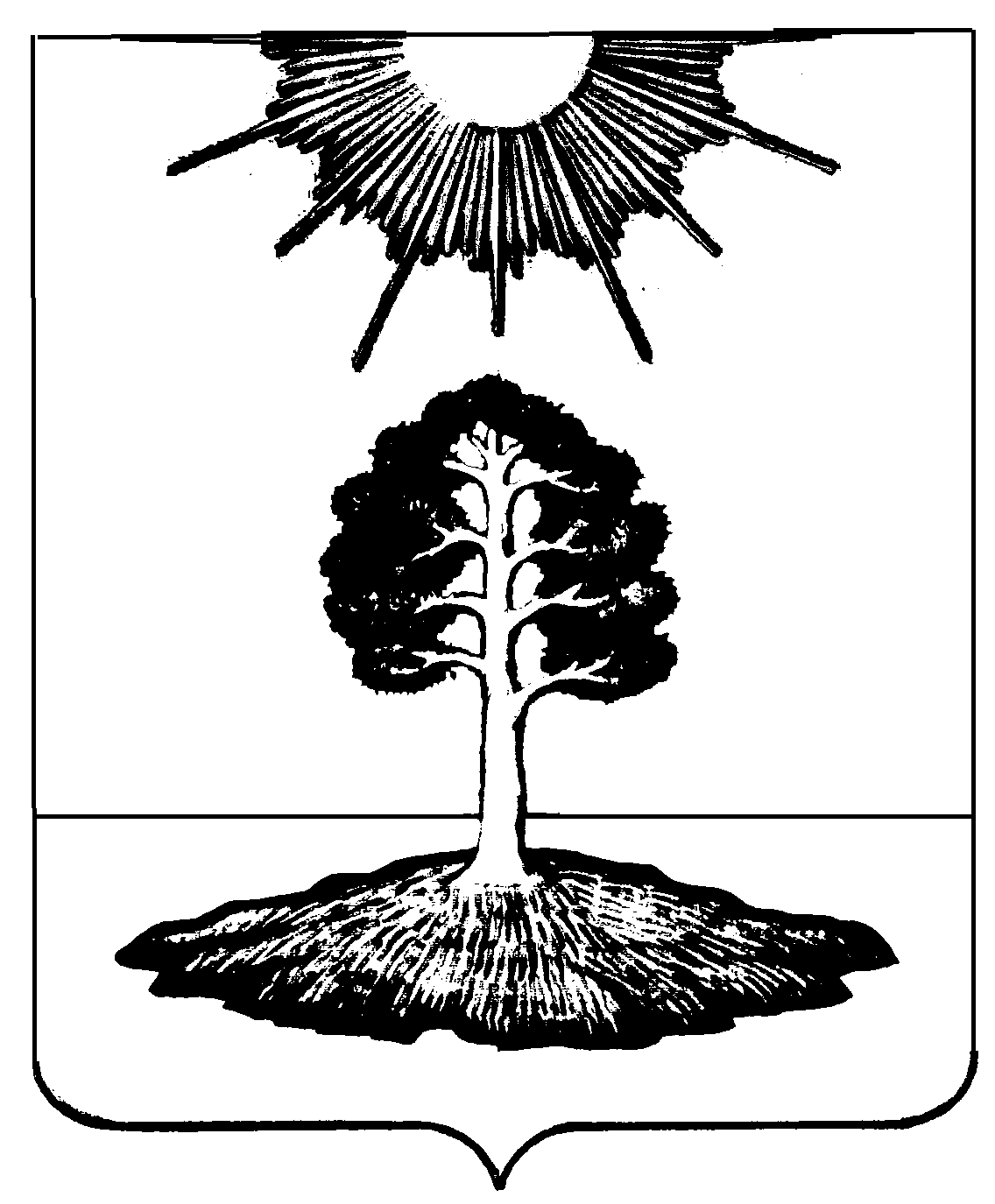 